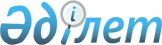 Қапшағай қалалық мәслихатының 2020 жылғы 28 желтоқсандағы "Қапшағай қаласының 2021-2023 жылдарға арналған бюджеті туралы" № 83-285 шешіміне өзгерістер енгізу туралыАлматы облысы Қапшағай қалалық мәслихатының 2021 жылғы 26 наурыздағы № 4-19 шешімі. Алматы облысы Әділет департаментінде 2021 жылы 31 наурызда № 5913 болып тіркелді
      2008 жылғы 4 желтоқсандағы Қазақстан Республикасының Бюджет кодексінің 104-бабының 5-тармағына, 106-бабының 4-тармағына, "Қазақстан Республикасындағы жергілікті мемлекеттік басқару және өзін-өзі басқару туралы" 2001 жылғы 23 қаңтардағы Қазақстан Республикасы Заңының 6-бабының 1-тармағының 1) тармақшасына сәйкес, Қапшағай қалалық мәслихаты ШЕШІМ ҚАБЫЛДАДЫ:
      1. Қапшағай қалалық мәслихатының "Қапшағай қаласының 2021-2023 жылдарға арналған бюджеті туралы" 2020 жылғы 28 желтоқсандағы № 83-285 (Нормативтік құқықтық актілерді мемлекеттік тіркеу тізілімінде № 5861 тіркелген, 2021 жылдың 14 қаңтарында Қазақстан Республикасы нормативтік құқықтық актілерінің эталондық бақылау банкінде жарияланған) шешіміне келесі өзгерістер енгізілсін:
      көрсетілген шешімнің 1-тармағы жаңа редакцияда баяндалсын:
      "1. 2021-2023 жылдарға арналған қала бюджеті тиісінше осы шешімнің 1, 2, 3-қосымшаларына сәйкес, оның ішінде 2021 жылға келесі көлемдерде бекітілсін:
      1) кірістер 7 203 974 мың теңге, оның ішінде:
      салықтық түсімдер 2 607 887 мың теңге;
      салықтық емес түсімдер 6 665 мың теңге;
      негізгі капиталды сатудан түсетін түсімдер 651 706 мың теңге;
      трансферттер түсімі 3 937 716 мың теңге;
      2) шығындар 6 635 427 мың теңге;
      3) таза бюджеттік кредиттеу 22 753 мың теңге, оның ішінде:
      бюджеттік кредиттер 28 751 мың теңге;
      бюджеттік кредиттерді өтеу 5 998 мың теңге;
      4) қаржы активтерімен операциялар бойынша сальдо 0 теңге, оның ішінде:
      қаржы активтерін сатып алу 0 теңге;
      мемлекеттің қаржы активтерін сатудан түсетін түсімдер 0 теңге;
      5) бюджет тапшылығы (профициті) 545 794 мың теңге;
      6) бюджет тапшылығын қаржыландыру (профицитін пайдалану) (-) 545 794 мың теңге, оның ішінде:
      қарыздар түсімі 28 751 мың теңге;
      қарыздарды өтеу 593 569 мың теңге;
      бюджет қаражатының пайдаланылатын қалдықтары 19 024 мың теңге.".
      2. Көрсетілген шешімнің 1-қосымшасы осы шешімнің қосымшасына сәйкес жаңа редакцияда баяндалсын.
      3. Осы шешімнің орындалуын бақылау қалалық мәслихаттың "Әлеуметтік-экономикалық дамыту, бюджет, өндіріс, шағын және орта кәсіпкерлікті дамыту жөніндегі" тұрақты комиссиясына жүктелсін.
      4. Осы шешім 2021 жылдың 1 қаңтарынан бастап қолданысқа енгізіледі. Қапшағай қаласының 2021 жылға арналған бюджеті
					© 2012. Қазақстан Республикасы Әділет министрлігінің «Қазақстан Республикасының Заңнама және құқықтық ақпарат институты» ШЖҚ РМК
				
      Қапшағай қалалық мәслихаты

      сессиясының төрағасы

Е. Кашаганов

      Қапшағай қалалық маслихатының

      Хатшысы

С. Нурсолтанова
Қапшағай қалалық мәслихатының 2021 жылғы 26 наурыздағы № 4-19 шешіміне қосымшаҚапшағай қалалық мәслихатының 2021 жылғы 28 желтоқсандағы № 83-285 шешіміне 1-қосымша
Санаты
Санаты
Санаты
Санаты
Сомасы, мың теңге
Сыныбы
Сыныбы
Сыныбы
Сомасы, мың теңге
Ішкі сыныбы
Ішкі сыныбы
Сомасы, мың теңге
Атауы
Сомасы, мың теңге
І. Кірістер
7 203 974
1
Салықтық түсімдер
2 607 887
01
Табыс салығы
930 000
1
Корпоративтік табыс салығы
930 000
04
Меншікке салынатын салықтар
1 442 487
1
Мүлiкке салынатын салықтар
1 145 187
3
Жер салығы
102 100
4
Көлік құралдарына салынатын салық
195 200
05
Тауарларға, жұмыстарға және қызметтерге салынатын iшкi салықтар
218 400
2
Акциздер
10 750
3
Табиғи және басқа да ресурстарды пайдаланғаны үшiн түсетiн түсiмдер
26 800
4
Кәсіпкерлік және кәсіби қызметті жүргізгені үшін алынатын алымдар
180 850
08
Заңдық мәнді іс-әрекеттерді жасағаны және (немесе) оған уәкілеттігі бар мемлекеттік органдар немесе лауазымды адамдар құжаттар бергені үшін алынатын міндетті төлемдер
17 000
1
Мемлекеттік баж
17 000
2
Салықтық емес түсімдер
6 665
01
Мемлекеттік меншіктен түсетін кірістер
6 665
5
Мемлекет меншігіндегі мүлікті жалға беруден түсетін кірістер
6 357
7
Мемлекеттік бюджеттен берілген кредиттер бойынша сыйақылар
308
3
Негізгі капиталды сатудан түсетін түсімдер
651 706
01
Мемлекеттік мекемелерге бекітілген мемлекеттік мүлікті сату
570 686
1
Мемлекеттік мекемелерге бекітілген мемлекеттік мүлікті сату
570 686
03
Жерді және материалдық емес активтерді сату
81 020
1
Жерді сату
81 020
4
Трансферттердің түсімдері 
3 937 716
02
Мемлекеттiк басқарудың жоғары тұрған органдарынан түсетiн трансферттер
3 937 716
2
Облыстық бюджеттен түсетін трансферттер
3 937 716
Функционалдық топ
Функционалдық топ
Функционалдық топ
Функционалдық топ
Функционалдық топ
Сомасы, мың теңге
Кіші функция
Кіші функция
Кіші функция
Кіші функция
Сомасы, мың теңге
Бюджеттік бағдарламалардың әкімшісі
Бюджеттік бағдарламалардың әкімшісі
Бюджеттік бағдарламалардың әкімшісі
Сомасы, мың теңге
Бағдарлама
Бағдарлама
Сомасы, мың теңге
Атауы
Сомасы, мың теңге
II. Шығындар
6 635 427
01
Жалпы сипаттағы мемлекеттiк қызметтер 
225 102
1
Мемлекеттiк басқарудың жалпы функцияларын орындайтын өкiлдi, атқарушы және басқа органдар
176 764
112
Аудан (облыстық маңызы бар қала) мәслихатының аппараты
20 061
001
Аудан (облыстық маңызы бар қала) мәслихатының қызметін қамтамасыз ету жөніндегі қызметтер
20 061
122
Аудан (облыстық маңызы бар қала) әкімінің аппараты
156 703
001
Аудан (облыстық маңызы бар қала) әкімінің қызметін қамтамасыз ету жөніндегі қызметтер
127 341
003
Мемлекеттік органның күрделі шығыстары
1 900
113
Төменгі тұрған бюджеттерге берілетін нысаналы ағымдағы трансферттер
27 462
2
Қаржылық қызмет
22 751
452
Ауданның (облыстық маңызы бар қаланың) қаржы бөлімі
22 751
001
Ауданның (облыстық маңызы бар қаланың) бюджетін орындау және коммуналдық меншігін басқару саласындағы мемлекеттік саясатты іске асыру жөніндегі қызметтер
18 180
003
Салық салу мақсатында мүлікті бағалауды жүргізу
3 489
010
Жекешелендіру, коммуналдық меншікті басқару, жекешелендіруден кейінгі қызмет және осыған байланысты дауларды реттеу
1 082
5
Жоспарлау және статистикалық қызмет
25 587
453
Ауданның (облыстық маңызы бар қаланың) экономика және бюджеттік жоспарлау бөлімі
25 587
001
Экономикалық саясатты, мемлекеттік жоспарлау жүйесін қалыптастыру және дамыту саласындағы мемлекеттік саясатты іске асыру жөніндегі қызметтер
24 787
004
Мемлекеттік органның күрделі шығыстары
800
02
Қорғаныс
21 196
1
Әскери мұқтаждар
17 387
122
Аудан (облыстық маңызы бар қала) әкімінің аппараты
17 387
005
Жалпыға бірдей әскери міндетті атқару шеңберіндегі іс-шаралар
17 387
2
Төтенше жағдайлар жөнiндегi жұмыстарды ұйымдастыру
3 809
122
Аудан (облыстық маңызы бар қала) әкімінің аппараты
3 809
007
Аудандық (қалалық) ауқымдағы дала өрттерінің, сондай-ақ мемлекеттік өртке қарсы қызмет органдары құрылмаған елдi мекендерде өрттердің алдын алу және оларды сөндіру жөніндегі іс-шаралар
3 809
03
Қоғамдық тәртіп, қауіпсіздік, құқықтық, сот, қылмыстық-атқару қызметі
23 342
9
Қоғамдық тәртіп және қауіпсіздік саласындағы басқа да қызметтер
23 342
485
Ауданның (облыстық маңызы бар қаланың) жолаушылар көлігі және автомобиль жолдары бөлімі
23 342
021
Елдi мекендерде жол қозғалысы қауiпсiздiгін қамтамасыз ету
23 342
06
Әлеуметтiк көмек және әлеуметтiк қамсыздандыру
1 026 537
1
Әлеуметтiк қамсыздандыру
351 129
451
Ауданның (облыстық маңызы бар қаланың) жұмыспен қамту және әлеуметтік бағдарламалар бөлімі
351 129
005
Мемлекеттік атаулы әлеуметтік көмек 
351 129
2
Әлеуметтiк көмек
606 642
451
Ауданның (облыстық маңызы бар қаланың) жұмыспен қамту және әлеуметтік бағдарламалар бөлімі
606 642
002
Жұмыспен қамту бағдарламасы
359 248
004
Ауылдық жерлерде тұратын денсаулық сақтау, білім беру, әлеуметтік қамтамасыз ету, мәдениет, спорт және ветеринар мамандарына отын сатып алуға Қазақстан Республикасының заңнамасына сәйкес әлеуметтік көмек көрсету
6 184
006
Тұрғын үйге көмек көрсету
4 051
007
Жергілікті өкілетті органдардың шешімі бойынша мұқтаж азаматтардың жекелеген топтарына әлеуметтік көмек
47 921
010
Үйден тәрбиеленіп оқытылатын мүгедек балаларды материалдық қамтамасыз ету
2 170
014
Мұқтаж азаматтарға үйде әлеуметтiк көмек көрсету
41 515
017
Оңалтудың жеке бағдарламасына сәйкес мұқтаж мүгедектердi мiндеттi гигиеналық құралдармен қамтамасыз ету, қозғалуға қиындығы бар бірінші топтағы мүгедектерге жеке көмекшінің және есту бойынша мүгедектерге қолмен көрсететiн тіл маманының қызметтерін ұсыну
108 398
023
Жұмыспен қамту орталықтарының қызметін қамтамасыз ету
37 155
9
Әлеуметтiк көмек және әлеуметтiк қамтамасыз ету салаларындағы өзге де қызметтер
68 766
451
Ауданның (облыстық маңызы бар қаланың) жұмыспен қамту және әлеуметтік бағдарламалар бөлімі
38 266
001
Жергілікті деңгейде халық үшін әлеуметтік бағдарламаларды жұмыспен қамтуды қамтамасыз етуді іске асыру саласындағы мемлекеттік саясатты іске асыру жөніндегі қызметтер
28 705
011
Жәрдемақыларды және басқа да әлеуметтік төлемдерді есептеу, төлеу мен жеткізу бойынша қызметтерге ақы төлеу
4 740
021
Мемлекеттік органның күрделі шығыстары
300
050
Қазақстан Республикасында мүгедектердің құқықтарын қамтамасыз етуге және өмір сүру сапасын жақсарту
4 521
487
Ауданның (облыстық маңызы бар қаланың) тұрғын үй-коммуналдық шаруашылық және тұрғын үй инспекциясы бөлімі
30 500
094
Әлеуметтік көмек ретінде тұрғын үй сертификаттарын беру 
30 000
097
Сенім білдірілген агенттің тұрғын үй сертификаттарын беру бойынша (бюджеттік кредит түріндегі әлеуметтік қолдау) қызметтеріне ақы төлеу
500
07
Тұрғын үй-коммуналдық шаруашылық
2 924 508
1
Тұрғын үй шаруашылығы
1 019 843
467
Ауданның (облыстық маңызы бар қаланың) құрылыс бөлімі
547 286
003
Коммуналдық тұрғын үй қорының тұрғын үйін жобалау және (немесе) салу, реконструкциялау
318 778
004
Инженерлік-коммуникациялық инфрақұрылымды жобалау, дамыту және (немесе) жайластыру
128 268
098
Коммуналдық тұрғын үй қорының тұрғын үйлерін сатып алу
100 240
487
Ауданның (облыстық маңызы бар қаланың) тұрғын үй-коммуналдық шаруашылық және тұрғын үй инспекциясы бөлімі
472 557
001
Тұрғын үй-коммуналдық шаруашылық және тұрғын үй қоры саласында жергілікті деңгейде мемлекеттік саясатты іске асыру бойынша қызметтер
17 225
003
Мемлекеттік органның күрделі шығыстары
300
006
Азаматтардың жекелген санаттарын тұрғын үймен қамтамасыз ету
200 000
032
Ведомстволық бағыныстағы мемлекеттік мекемелер мен ұйымдардың күрделі шығыстары
249 000
113
Төменгі тұрған бюджеттерге берілетін нысаналы ағымдағы трансферттер
6 032
2
Коммуналдық шаруашылық
5 000
487
Ауданның (облыстық маңызы бар қаланың) тұрғын үй-коммуналдық шаруашылық және тұрғын үй инспекциясы бөлімі
5 000
029
Сумен жабдықтау және су бұру жүйелерін дамыту
5 000
3
Елді-мекендерді көркейту
1 899 665
487
Ауданның (облыстық маңызы бар қаланың) тұрғын үй-коммуналдық шаруашылық және тұрғын үй инспекциясы бөлімі
1 899 665
017
Елдi мекендердiң санитариясын қамтамасыз ету
106 855
025
Елдi мекендердегі көшелердi жарықтандыру
253 293
030
Елді мекендерді абаттандыру және көгалдандыру
1 535 105
031
Жерлеу орындарын ұстау және туыстары жоқ адамдарды жерлеу
4 412
08
Мәдениет, спорт, туризм және ақпараттық кеңістiк
127 455
1
Мәдениет саласындағы қызмет
44 149
455
Ауданның (облыстық маңызы бар қаланың) мәдениет және тілдерді дамыту бөлімі
44 149
003
Мәдени-демалыс жұмысын қолдау
44 149
2
Спорт
11 295
465
Ауданның (облыстық маңызы бар қаланың) дене шынықтыру және спорт бөлімі
11 295
001
Жергілікті деңгейде дене шынықтыру және спорт саласындағы мемлекеттік саясатты іске асыру жөніндегі қызметтер
6 897
006
Аудандық (облыстық маңызы бар қалалық) деңгейде спорттық жарыстар өткiзу
812
007
Әртүрлi спорт түрлерi бойынша аудан (облыстық маңызы бар қала) құрама командаларының мүшелерiн дайындау және олардың облыстық спорт жарыстарына қатысуы
3 586
3
Ақпараттық кеңiстiк
45 010
455
Ауданның (облыстық маңызы бар қаланың) мәдениет және тілдерді дамыту бөлімі
31 832
006
Аудандық (қалалық) кiтапханалардың жұмыс iстеуi
30 750
007
Мемлекеттiк тiлдi және Қазақстан халқының басқа да тiлдерін дамыту
1 082
456
Ауданның (облыстық маңызы бар қаланың) ішкі саясат бөлімі
13 178
002
Мемлекеттік ақпараттық саясат жүргізу жөніндегі қызметтер
13 178
9
Мәдениет, спорт, туризм және ақпараттық кеңiстiктi ұйымдастыру жөнiндегi өзге де қызметтер
27 001
455
Ауданның (облыстық маңызы бар қаланың) мәдениет және тілдерді дамыту бөлімі
12 533
001
Жергілікті деңгейде тілдерді және мәдениетті дамыту саласындағы мемлекеттік саясатты іске асыру жөніндегі қызметтер
6 933
010
Мемлекеттік органның күрделі шығыстары
600
032
Ведомстволық бағыныстағы мемлекеттік мекемелер мен ұйымдардың күрделі шығыстары
5 000
456
Ауданның (облыстық маңызы бар қаланың) ішкі саясат бөлімі
14 468
001
Жергілікті деңгейде ақпарат, мемлекеттілікті нығайту және азаматтардың әлеуметтік сенімділігін қалыптастыру саласында мемлекеттік саясатты іске асыру жөніндегі қызметтер
14 468
09
Отын-энергетика кешенi және жер қойнауын пайдалану
322 371
1
Отын және энергетика
322 371
487
Ауданның (облыстық маңызы бар қаланың) тұрғын үй-коммуналдық шаруашылық және тұрғын үй инспекциясы бөлімі
322 371
009
Жылу-энергетикалық жүйені дамыту
322 371
10
Ауыл, су, орман, балық шаруашылығы, ерекше қорғалатын табиғи аумақтар, қоршаған ортаны және жануарлар дүниесін қорғау, жер қатынастары
39 990
1
Ауыл шаруашылығы
11 487
462
Ауданның (облыстық маңызы бар қаланың) ауыл шаруашылығы бөлімі
11 487
001
Жергілікті деңгейде ауыл шаруашылығы саласындағы мемлекеттік саясатты іске асыру жөніндегі қызметтер
11 187
006
Мемлекеттік органның күрделі шығыстары
300
6
Жер қатынастары
25 627
463
Ауданның (облыстық маңызы бар қаланың) жер қатынастары бөлімі
25 627
001
Аудан (облыстық маңызы бар қала) аумағында жер қатынастарын реттеу саласындағы мемлекеттік саясатты іске асыру жөніндегі қызметтер
12 368
004
Жердi аймақтарға бөлу жөнiндегi жұмыстарды ұйымдастыру
13 259
9
Ауыл, су, орман, балық шаруашылығы, қоршаған ортаны қорғау және жер қатынастары саласындағы басқа да қызметтер
2 876
453
Ауданның (облыстық маңызы бар қаланың) экономика және бюджеттік жоспарлау бөлімі
2 876
099
Мамандарға әлеуметтік қолдау көрсету жөніндегі шараларды іске асыру
2 876
11
Өнеркәсіп, сәулет, қала құрылысы және құрылыс қызметі
22 742
2
Сәулет, қала құрылысы және құрылыс қызметі
22 742
467
Ауданның (облыстық маңызы бар қаланың) құрылыс бөлімі
12 480
001
Жергілікті деңгейде құрылыс саласындағы мемлекеттік саясатты іске асыру жөніндегі қызметтер
12 180
017
Мемлекеттік органның күрделі шығыстары
300
468
Ауданның (облыстық маңызы бар қаланың) сәулет және қала құрылысы бөлімі
10 262
001
Жергілікті деңгейде сәулет және қала құрылысы саласындағы мемлекеттік саясатты іске асыру жөніндегі қызметтер
9 962
004
Мемлекеттік органның күрделі шығыстары
300
12
Көлiк және коммуникация
481 825
1
Автомобиль көлiгi
457 879
485
Ауданның (облыстық маңызы бар қаланың) жолаушылар көлігі және автомобиль жолдары бөлімі
457 879
023
Автомобиль жолдарының жұмыс істеуін қамтамасыз ету
57 879
045
Аудандық маңызы бар автомобиль жолдарын және елді-мекендердің көшелерін күрделі және орташа жөндеу
400 000
9
Көлiк және коммуникациялар саласындағы өзге де қызметтер
23 946
485
Ауданның (облыстық маңызы бар қаланың) жолаушылар көлігі және автомобиль жолдары бөлімі
23 946
001
Жергілікті деңгейде жолаушылар көлігі және автомобиль жолдары саласындағы мемлекеттік саясатты іске асыру жөніндегі қызметтер
7 646
003
Мемлекеттік органның күрделі шығыстары
300
113
Төменгі тұрған бюджеттерге берілетін нысаналы ағымдағы трансферттер
16 000
13
Басқалар
56 953
3
Кәсiпкерлiк қызметтi қолдау және бәсекелестікті қорғау
10 596
469
Ауданның (облыстық маңызы бар қаланың) кәсіпкерлік бөлімі
10 596
001
Жергілікті деңгейде кәсіпкерлікті дамыту саласындағы мемлекеттік саясатты іске асыру жөніндегі қызметтер
10 296
004
Мемлекеттік органның күрделі шығыстары
300
9
Басқалар
46 357
452
Ауданның (облыстық маңызы бар қаланың) қаржы бөлімі
46 357
012
Ауданның (облыстық маңызы бар қаланың) жергілікті атқарушы органының резерві 
46 357
14
Борышқа қызмет көрсету
53 744
1
Борышқа қызмет көрсету
53 744
452
Ауданның (облыстық маңызы бар қаланың) қаржы бөлімі
53 744
013
Жергілікті атқарушы органдардың облыстық бюджеттен қарыздар бойынша сыйақылар мен өзге де төлемдерді төлеу бойынша борышына қызмет көрсету
53 744
15
Трансферттер
1 309 662
1
Трансферттер
1 309 662
452
Ауданның (облыстық маңызы бар қаланың) қаржы бөлімі
1 309 662
006
Пайдаланылмаған (толық пайдаланылмаған) нысаналы трансферттерді қайтару
653
024
Заңнаманы өзгертуге байланысты жоғары тұрған бюджеттің шығындарын өтеуге төменгі тұрған бюджеттен ағымдағы нысаналы трансферттер
1 302 042
038
Субвенциялар
6 967
Функционалдық топ
Функционалдық топ
Функционалдық топ
Функционалдық топ
Функционалдық топ
Сомасы, мың теңге
Кіші функция
Кіші функция
Кіші функция
Кіші функция
Сомасы, мың теңге
Бюджеттік бағдарламалардың әкімшісі
Бюджеттік бағдарламалардың әкімшісі
Бюджеттік бағдарламалардың әкімшісі
Сомасы, мың теңге
Бағдарлама
Бағдарлама
Сомасы, мың теңге
Атауы
Сомасы, мың теңге
III. Таза бюджеттік кредиттеу
22 753
Бюджеттік кредиттер
28 751
06
Әлеуметтiк көмек және әлеуметтiк қамсыздандыру
20 000
9
Әлеуметтiк көмек және әлеуметтiк қамтамасыз ету салаларындағы өзге де қызметтер
20 000
487
Ауданның (облыстық маңызы бар қаланың) тұрғын үй-коммуналдық шаруашылық және тұрғын үй инспекциясы бөлімі
20 000
095
Әлеуметтік қолдау ретінде тұрғын үй сертификаттарын беру үшін бюджеттік кредиттер
20 000
10
Ауыл, су, орман, балық шаруашылығы, ерекше қорғалатын табиғи аумақтар, қоршаған ортаны және жануарлар дүниесін қорғау, жер қатынастары
8 751
9
Ауыл, су, орман, балық шаруашылығы, қоршаған ортаны қорғау және жер қатынастары саласындағы басқа да қызметтер
8 751
453
Ауданның (облыстық маңызы бар қаланың) экономика және бюджеттік жоспарлау бөлімі
8 751
006
Мамандарды әлеуметтік қолдау шараларын іске асыру үшін бюджеттік кредиттер
8 751
Санаты
Санаты
Санаты
Санаты
Сомасы, мың теңге
Сыныбы
Сыныбы
Сыныбы
Сомасы, мың теңге
Ішкі сыныбы
Ішкі сыныбы
Сомасы, мың теңге
Атауы
Сомасы, мың теңге
5
Бюджеттік кредиттерді өтеу
5 998
01
Бюджеттік кредиттерді өтеу
5 998
1
Мемлекеттік бюджеттен берілген бюджеттік кредиттерді өтеу
5 998
Функционалдық топ
Функционалдық топ
Функционалдық топ
Функционалдық топ
Функционалдық топ
Сомасы, мың теңге
Кіші функция
Кіші функция
Кіші функция
Кіші функция
Сомасы, мың теңге
Бюджеттік бағдарламалардың әкімшісі
Бюджеттік бағдарламалардың әкімшісі
Бюджеттік бағдарламалардың әкімшісі
Сомасы, мың теңге
Бағдарлама
Бағдарлама
Сомасы, мың теңге
Атауы
Сомасы, мың теңге
IV. Қаржы активтерiмен операциялар бойынша сальдо
0
Санаты
Санаты
Санаты
Санаты
Сомасы, мың теңге
Сыныбы
Сыныбы
Сыныбы
Сомасы, мың теңге
Ішкі сыныбы
Ішкі сыныбы
Сомасы, мың теңге
Атауы
Сомасы, мың теңге
V. Бюджет тапшылығы (профициті)
545 794
VI. Бюджет тапшылығын қаржыландыру (профицитiн пайдалану)
-545 794
7
Қарыздар түсімі
28 751
01
Мемлекеттік ішкі қарыздар
28 751
2
Қарыз алу келісім-шарттары
28 751
8
Бюджет қаражаттарының пайдаланылатын қалдықтары
19 024
01
Бюджет қаражаты қалдықтары
19 024
1
Бюджет қаражатының бос қалдықтары
19 024
Функционалдық топ
Функционалдық топ
Функционалдық топ
Функционалдық топ
Функционалдық топ
Сомасы, мың теңге
Кіші функция
Кіші функция
Кіші функция
Кіші функция
Сомасы, мың теңге
Бюджеттік бағдарламалардың әкімшісі 
Бюджеттік бағдарламалардың әкімшісі 
Бюджеттік бағдарламалардың әкімшісі 
Сомасы, мың теңге
Бағдарлама
Бағдарлама
Сомасы, мың теңге
Атауы
Сомасы, мың теңге
16
Қарыздарды өтеу
593 569
1
Қарыздарды өтеу
593 569
452
Ауданның (облыстық маңызы бар қаланың) қаржы бөлімі
593 569
008
Жергілікті атқарушы органның жоғары тұрған бюджет алдындағы борышын өтеу
575 197
021
Жергілікті бюджеттен бөлінген пайдаланылмаған бюджеттік кредиттерді қайтару
18 372